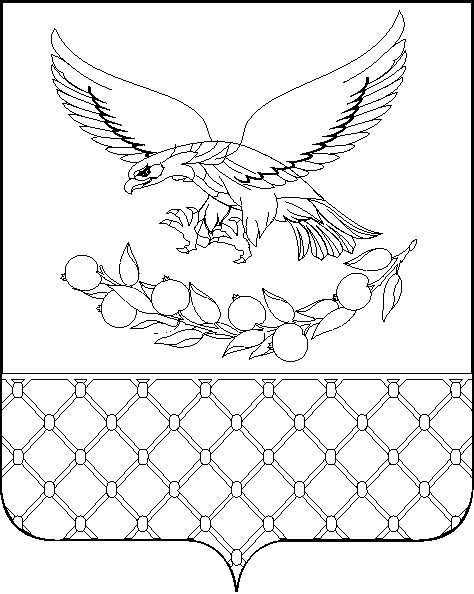 АДМИНИСТРАЦИЯ КОРЖЕВСКОГО СЕЛЬСКОГО ПОСЕЛЕНИЯСЛАВЯНСКОГО  РАЙОНАПОСТАНОВЛЕНИЕот 18.01.2021                                                                                                № 8х. КоржевскийОб установлении целевого уровня снижения в сопоставимых условиях суммарного объема энергетических ресурсов и воды, потребляемых муниципальными учреждениями Коржевского сельского поселения Славянского района, на трехлетний период с 2021 года по 2023 год В соответствии с Федеральным законом от 23.11.2009 № 261-ФЗ «Об энергосбережении и о повышении энергетической эффективности и о внесении изменений в отдельные законодательные акты Российской Федерации», Постановлением Правительства Российской Федерации от 07.10.2019 № 1289-ПП «О требованиях к снижению государственными (муниципальными) учреждениями в сопоставимых условиях объема потребляемых ими дизельного или иного топлива, мазута, природного газа, тепловой энергии, угля, а также объема потребляемой ими воды», Постановлением Правительства Российской Федерации от 23.06.2020 № 914-ПП «О внесении изменений в требования к снижению государственными (муниципальными) учреждениями в сопоставимых условиях суммарного объема потребляемых ими дизельного и иного топлива, мазута, природного газа, тепловой энергии, электрической энергии, угля, а также объема потребляемой ими воды», с Приказом Минэкономразвития Российской Федерации от 15.07.2020 № 425 «Об утверждении методических рекомендаций по определению целевого уровня снижения потребления государственным (муниципальным) учреждениями суммарного объема потребляемых ими энергетических ресурсов и воды», Коржевского сельского поселения Славянского района, п о с т а н о в л я ю: 1. Установить целевой уровень снижения в сопоставимых условиях суммарного объема энергетических ресурсов и воды, потребляемых муниципальными учреждениями Коржевского сельского поселения Славянского района, на трехлетний период с 2021 года по 2023 год (прилагается).2. Разместить полный текст настоящего постановления с приложением в  сети «Интернет» официальном сайте администрации Коржевского сельского поселения Славянского района.3. Контроль за исполнением настоящего постановления оставляю за собой.4. Настоящее постановление вступает в силу с момента подписания.Глава Коржевского сельского поселения                                         Л.Н.ТрегубоваПриложение к постановлению администрации Коржевского сельского поселения Славянского районаот 18.01.2021 № 8Целевой уровень снижения в сопоставимых условиях суммарного объема потребляемых муниципальными учреждениями энергетических ресурсов и воды на трехлетний период с 2021 по 2023 годы1. Наименование учреждения: Муниципальное казенное учреждение культуры Сельский Дом культуры "Коржевский" 1.1. Наименование здания, строения, сооружения: здание дома культуры* неприменимо - невозможно рассчитать для данного ресурса и данного типа учреждения2. Наименование учреждения: Муниципальное казенное учреждение "Общественно-социальный центр Коржевского сельского поселения Славянского района"  2.1. Наименование здания, строения, сооружения: -* неприменимо - невозможно рассчитать для данного ресурса и данного типа учрежденияГлава Коржевского сельского поселения                                                                                                              Л.Н.Трегубова ПоказательУдельное годовое значениеУровень высокой эффективности (справочно)Потенциал снижения потребленияЦелевой уровень экономииЦелевой уровень снижения за первый год (2021)Целевой уровень снижения за первый и второй год (2022)Целевой уровень снижения за трехлетний период (2023)12345678Потребление тепловой энергии на отопление и вентиляцию, Втч/м2/ГСОП48,4429,240%4%47,9247,4046,36Потребление горячей воды, м3/челтребование по снижению потребления не устанавливаетсянеприменимонеприменимонеприменимонеприменимонеприменимонеприменимоПотребление холодной воды, м3/чел3,204,10%0%Здание эффективно. Требование не устанавливается.Здание эффективно. Требование не устанавливается.Здание эффективно. Требование не устанавливается.Потребление электрической энергии, кВтч/м210,6512,10%0%Здание эффективно. Требование не устанавливается.Здание эффективно. Требование не устанавливается.Здание эффективно. Требование не устанавливается.Потребление природного газа, м3/м2требование по снижению потребления не устанавливаетсянеприменимонеприменимонеприменимонеприменимонеприменимонеприменимоПотребление твердого топлива на нужды отопления и вентиляции, Втч/м2/ГСОПтребование по снижению потребления не устанавливаетсянеприменимонеприменимонеприменимонеприменимонеприменимонеприменимоПотребление иного энергетического ресурса на  нужды отопления и вентиляции, Втч/м2/ГСОПтребование по снижению потребления не устанавливаетсянеприменимонеприменимонеприменимонеприменимонеприменимонеприменимоПотребление моторного топлива, тут/лтребование по снижению потребления не устанавливаетсянеприменимонеприменимонеприменимонеприменимонеприменимонеприменимоПоказательУдельное годовое значениеУровень высокой эффективности (справочно)Потенциал снижения потребленияЦелевой уровень экономииЦелевой уровень снижения за первый год (2021)Целевой уровень снижения  за первый и второй год (2022)Целевой уровень снижения  за трехлетний период (2023)12345678Потребление тепловой энергии на отопление и вентиляцию, Втч/м2/ГСОП-------Потребление горячей воды, м3/чел-------Потребление холодной воды, м3/чел-------Потребление электрической энергии, кВтч/м2-------Потребление природного газа, м3/м2-------Потребление твердого топлива на нужды отопления и вентиляции, Втч/м2/ГСОП-------Потребление иного энергетического ресурса на  нужды отопления и вентиляции, Втч/м2/ГСОП-------Потребление моторного топлива, тут/л0,00002неприменимонеприменимо6%0,000020,000020,00002